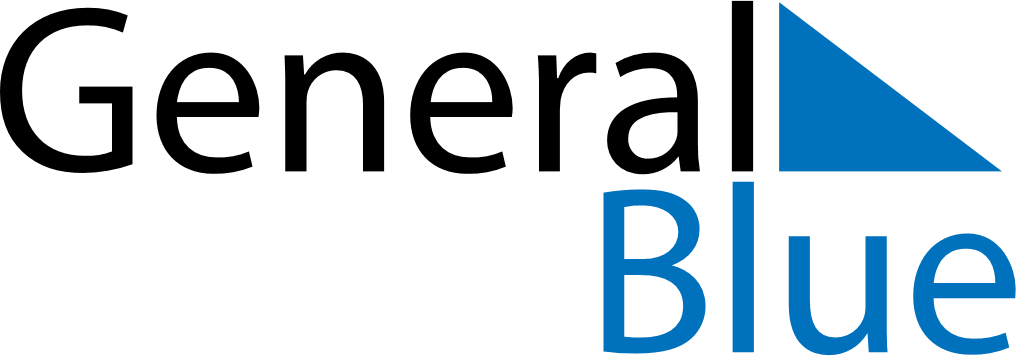 April 2030April 2030April 2030PeruPeruSUNMONTUEWEDTHUFRISAT1234567891011121314151617181920Maundy ThursdayGood Friday21222324252627Easter Sunday282930